第七屆全港運動會「港運會7分鐘心連心活力跑」章 程 -「第七屆全港運動會」【回條】  	本校接受第七屆全港運動會籌備委員會以下的邀請 (請在適當的方格內加上「」號):		參與組別：       中學組       小學組		陸運會舉辦日期: ___________________________		陸運會舉辦場地:____________________________		學校學生總人數:____________________________		預算參與活動的人數:________________________備註：請於 2018年12月31日或以前將填妥的回條以傳真或電郵方式交回第七屆全港運動會籌備委員會秘書處。第七屆全港運動會參與「港運會7分鐘心連心活力跑」【活動報告】參與組別:  	   中學組 	    小學組  (請在適當的方格內加上「」號)I.  「港運會活力校園」比賽陸運會舉辦日期: ___________________________陸運會舉辦場地:____________________________學校學生總人數:____________________________實際參與活動的人數:_________________________*活動相片: ____________張(一至二張)II.  「最具歡樂氣氛相片」比賽*活動相片: ____________張(最多4張) 備註：請於「港運會7分鐘心連心活力跑」完結後兩星期內將填妥的「活動報告」連同有關活動相片的JPEG檔案，以電郵方式交回第七屆全港運動會籌備委員會秘書處。相片必須在是次活動拍攝，其解像度不少於800萬像素的JPEG檔案，大小須為1MB至3MB，以供評審。大會將上載部分相片於港運會的專題網頁。背景：全港運動會(港運會) 是一個以18區區議會為參賽單位的全港性大型綜合運動會，主要目的是在社區層面提供更多體育參與的機會，鼓勵市民積極參與體育活動。第七屆港運會將於2018及2019年舉行，除了18區區際體育比賽外，亦包括連串的社區參與活動，「港運會7分鐘心連心活力跑」是其中一項社區參與活動。目的：鼓勵學生參與體育活動，推廣校園體育文化主辦單位：體育委員會 (由康樂及文化事務署負責推行)活動內容：有興趣參與活動的學校於舉辦陸運會期間(如休息時段、比賽後)，組織老師、學生和學生家長在港運會的主題曲播放下跑步七分鐘，一起享受跑步的樂趣，並拍照留念。(大會將提供港運會主題曲「人人起勁」及活動横額，以配合活動的進行)日期：2018年9月至2019年5月10日組別：中學組及小學組參加單位及名額：以學校為單位，人數不限，歡迎老師、學生和學生家長一同參與。費用：全免紀念品：凡參與的學校均可獲精美紀念品乙份獎項：中學組及小學組均設下列冠、亞及季軍獎項，得獎學校可獲獎座乙個：備註(a)項的參與率 = 參與人數／學校學生總人數參與人數及學校學生總人數，以學校提交「活動報告」內的人數為準(c)項的學校參與率 = 區內參與中小學校數目／區內中小學校總數(a)及(c) 獎項將於2019年6月2日在九龍公園體育館舉行的閉幕暨綜合頒獎典禮上頒發(b)項由大會安排評判挑選得奬作品，結果將於7月底在港運會專題網頁公布備註(a)項的參與率 = 參與人數／學校學生總人數參與人數及學校學生總人數，以學校提交「活動報告」內的人數為準(c)項的學校參與率 = 區內參與中小學校數目／區內中小學校總數(a)及(c) 獎項將於2019年6月2日在九龍公園體育館舉行的閉幕暨綜合頒獎典禮上頒發(b)項由大會安排評判挑選得奬作品，結果將於7月底在港運會專題網頁公布11.報名方法：有興趣參加的學校，請於2018年12月31日或之前將填妥的「回條」，以傳真(2692 0531)或電郵(hkgs@lcsd.gov.hk)方式交回第七屆港運會籌備委員會秘書處。參與的學校須於活動後的兩星期内，提交「活動報告」及一至兩張活動相片。如參與「最具歡樂氣氛相片」比賽，學校須提交最多4張活動相片。提交的所有相片必須為解像度不少於800萬像素的JPEG檔案，大小須為1MB至3MB。大會將上載部分相片於港運會專題網頁(www.hongkonggames.hk）。12.查詢電話：第七屆港運會籌備委員會秘書處(康樂及文化事務署)：2601 7671致：第七屆全港運動會籌備委員會秘書處(電郵：hkgs@lcsd.gov.hk 或 傳真：2692 0531)I.建立超連結建立超連結建立超連結建立超連結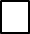 於學校網頁建立第七屆全港運動會網頁超連結於學校網頁建立第七屆全港運動會網頁超連結於學校網頁建立第七屆全港運動會網頁超連結II.播放宣傳短片播放宣傳短片播放宣傳短片播放宣傳短片在學校播放港運會的宣傳短片在學校播放港運會的宣傳短片在學校播放港運會的宣傳短片III.參與「港運會7分鐘心連心活力跑」參與「港運會7分鐘心連心活力跑」參與「港運會7分鐘心連心活力跑」參與「港運會7分鐘心連心活力跑」(a)(a)「港運會活力校園」比賽(b)「最具歡樂氣氛相片」比賽簽署：校方聯絡人姓名：校方聯絡人職位：校方聯絡人電話：校方聯絡人電郵：學校名稱：學校蓋印日期：致：第七屆全港運動會籌備委員會秘書處(電郵：hkgs@lcsd.gov.hk)相片(一) 相片(二) 相片(三) 相片(四) 簽署：校方聯絡人姓名：校方聯絡人職位：學校名稱：學校蓋印日期：